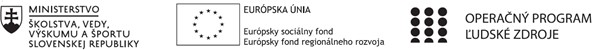 Správa o činnosti pedagogického klubuPríloha:  Prezenčná listina zo stretnutia pedagogického klubu1. Prioritná osVzdelávanie2. Špecifický cieľ1.1.1 Zvýšiť inkluzívnosť a rovnaký prístup ku kvalitnému vzdelávaniu a zlepšiť výsledky a kompetencie detí a žiakov3. Prijímateľ Spojená škola – Gymnázium Tilgnerova, Tilgnerova 14, Bratislava 841 054. Názov projektu Zvýšenie kvality vzdelávania v Spojenej škole Tilgnerova 14 v Bratislave 5. Kód projektu ITMS2014+ 312011X6216. Názov pedagogického klubuChemický klub7. Dátum stretnutia pedagogického klubu27. február 2020 o 14:008. Miesto stretnutia pedagogického klubuGymnázium Tilgnerova, Bratislava9. Meno koordinátora pedagogického klubu RNDr. Iveta Piršelová10. Odkaz na webové sídlo zverejnenej správy https://tilgnerka.edupage.org/Ako motivovať žiakov na hodináchMotivácia je nevyhnutnou súčasťou výchovno-vzdelávacieho procesu. Uľahčuje nielen učiteľovi prácu so žiakom, ale aj žiakovi osvojovanie si nových vedomostí. Čím máme mladších žiakov, tým je motivácia na vyučovaní potrebnejšia. Hlavnými prostriedkami motivácie v učebnej činnosti žiaka, sú učebné úlohy a učiteľ, ktorý žiakov neustále motivuje k samostatnej, aktívnej a tvorivej činnosti. Najdôležitejším činiteľom v učebnom procese je teda osobnosť učiteľa.Hlavné body, témy stretnutia, zhrnutie priebehu stretnutia:Spôsoby motivácie žiakov na hodinách.Diskusia o aktivitách na jednotlivých predmetoch.Ukážky motivácií na začiatku a v priebehu vyučovacej hodiny.Závery a odporúčania pri motivačných činnostiach:Objasnite zmysel učenia sa Nechajte žiakov objavovať Oceňujte snahu Zameriavajte sa na pokroky, nie na chybyPoužívajte transparentný systém hodnotenia Podporujte iniciatívu Prineste niečo zaujímavé Vypracoval (meno, priezvisko) RNDr. Iveta PiršelováDátum 27. február 2020Podpis	Schválil (meno, priezvisko) RNDr. Dana IhnaťováDátum 28. február 2020	Podpis